For this image only alternative title is set.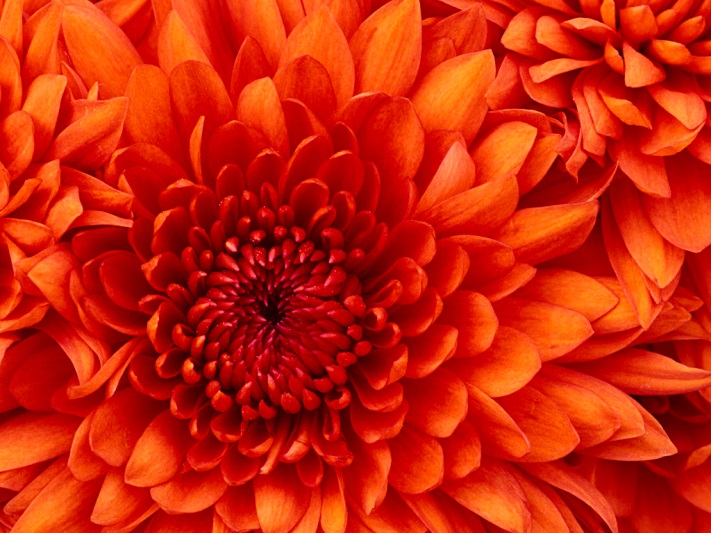 For this image only alternative description is set.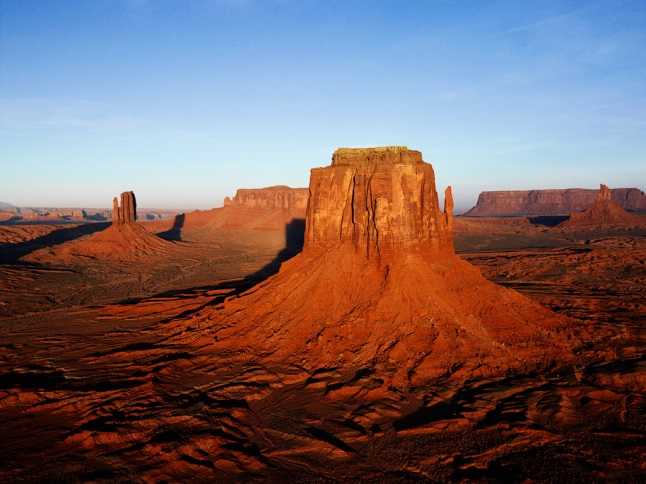 For this image both alternative title and description are set.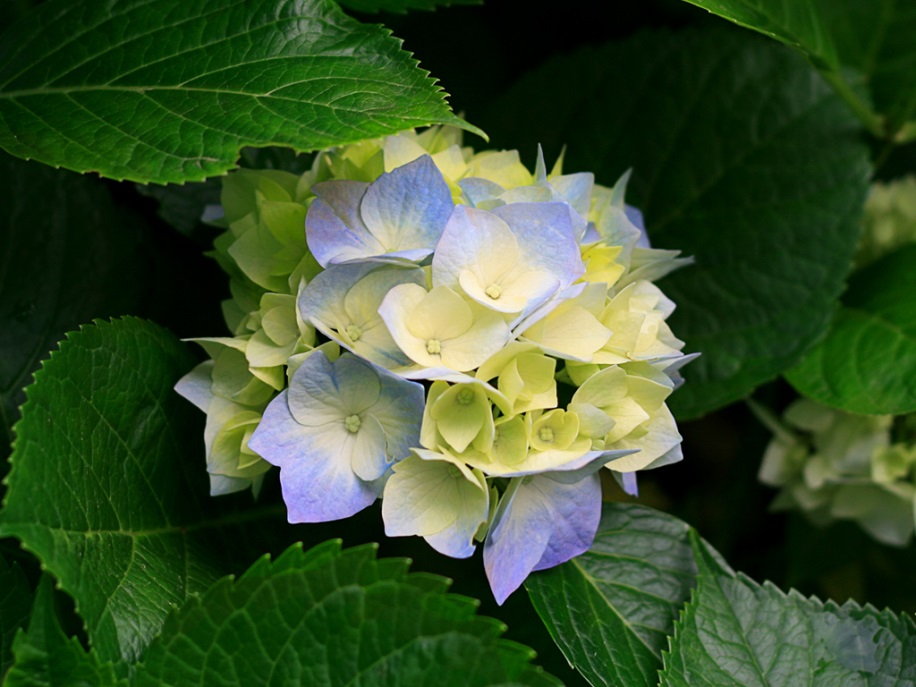 